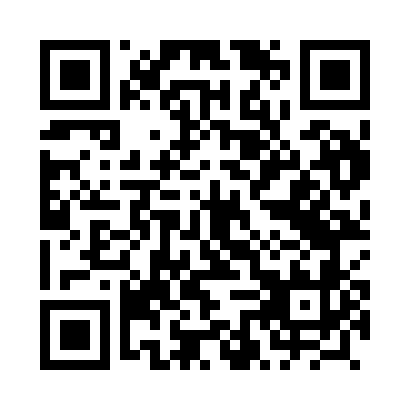 Prayer times for Miedzgorze, PolandWed 1 May 2024 - Fri 31 May 2024High Latitude Method: Angle Based RulePrayer Calculation Method: Muslim World LeagueAsar Calculation Method: HanafiPrayer times provided by https://www.salahtimes.comDateDayFajrSunriseDhuhrAsrMaghribIsha1Wed3:075:2812:505:568:1310:242Thu3:045:2612:505:578:1410:273Fri3:005:2412:505:588:1610:304Sat2:575:2312:505:598:1710:335Sun2:545:2112:506:008:1910:356Mon2:515:1912:506:008:2110:387Tue2:475:1812:496:018:2210:418Wed2:445:1612:496:028:2410:449Thu2:415:1412:496:038:2510:4710Fri2:375:1312:496:048:2710:5011Sat2:345:1112:496:058:2810:5312Sun2:345:1012:496:068:2910:5613Mon2:335:0812:496:078:3110:5814Tue2:335:0712:496:088:3210:5815Wed2:325:0612:496:088:3410:5916Thu2:315:0412:496:098:3510:5917Fri2:315:0312:496:108:3711:0018Sat2:305:0212:496:118:3811:0119Sun2:305:0012:496:128:3911:0120Mon2:304:5912:506:128:4111:0221Tue2:294:5812:506:138:4211:0222Wed2:294:5712:506:148:4311:0323Thu2:284:5612:506:158:4411:0424Fri2:284:5512:506:158:4611:0425Sat2:284:5412:506:168:4711:0526Sun2:274:5312:506:178:4811:0527Mon2:274:5212:506:188:4911:0628Tue2:274:5112:506:188:5011:0729Wed2:264:5012:506:198:5211:0730Thu2:264:4912:516:208:5311:0831Fri2:264:4812:516:208:5411:08